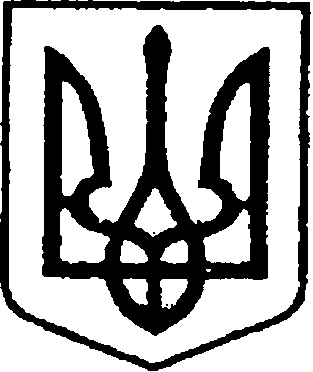 УКРАЇНАЧЕРНІГІВСЬКА ОБЛАСТЬН І Ж И Н С Ь К А    М І С Ь К А    Р А Д АВ И К О Н А В Ч И Й    К О М І Т Е ТР І Ш Е Н Н ЯВід  24 грудня 2020 р.                     м. Ніжин		              № Про затвердження Плану роботи виконавчого комітету Ніжинської  міської  ради Чернігівської області VIII скликання на I півріччя 2021 рокуВідповідно до статей 51, 52, 53, 54, 59, 73 Закону України «Про місцевесамоврядування в Україні», виконавчий комітет Ніжинської міської ради в и р і ш и в:1. Затвердити План роботи виконавчого комітету Ніжинської міської ради Чернігівської області VIII скликання на I півріччя 2021 року (далі – План роботи), що додається.2. Надати повноваження посадовим особам відділу з питань організації діяльності міської ради та її виконавчого комітету апарату виконавчого комітету Ніжинської міської ради, у разі виробничої необхідності, вносити зміни та доповнення до Плану роботи з обов’язковим їх подальшим оприлюдненням у встановленому законом порядку протягом п’яти робочих днів з дня внесення таких змін.3.Відділу з питань організації діяльності міської ради та її виконавчого комітету апарату виконавчого комітету Ніжинської міської ради (Доля О. В.) забезпечити оприлюднення цього рішення на офіційному сайті Ніжинської міської ради протягом п’яти робочих днів з дня його прийняття.4.Контроль за виконанням цього рішення та реалізацією заходів Плану роботи покласти на керуючого справами виконавчого комітету міської ради, першого заступника міського голови, заступника міського голови з питань діяльності виконавчих органів ради відповідно до розподілу їх посадових обов'язків та функціональних повноважень.Міський голова                                                                 Олександр КОДОЛАВізують:Керуючий справамивиконавчого комітетуНіжинської міської ради 						В.САЛОГУБПерший заступник міського головиз питань діяльності виконавчих органів ради						Ф.ВОВЧЕНКОЗаступник міського головиз питань діяльності виконавчих органів ради						І.ГРОЗЕНКОЗаступник міського головиз питань діяльності виконавчих органів ради						С.СМАГАСекретар Ніжинської міської ради						Ю.ХОМЕНКОНачальник відділу з питань організації діяльності міської радита її виконавчого комітету апарату виконавчого комітету Ніжинської міської ради 						О. ДОЛЯ Начальник відділу юридично -кадрового забезпечення апарату виконавчого комітетуНіжинської міської ради						В. ЛЕГАДодатокдо рішення виконавчого комітетуНіжинської міської ради VIIІ скликання                                                                                      від              2020 року               №  ПЛАН  РОБОТИвиконавчого комітету Ніжинської міської радиЧернігівської області VIII скликанняна І півріччя 2021 рокуОсновні напрямки діяльностівиконавчого комітету Ніжинської міської радиПланування роботи та організація діяльності виконавчого комітету Ніжинської міської ради Чернігівської області VIII скликання, виконавчих органів виконавчого комітету міської ради, їх структурних підрозділів та посадових осіб протягом першого півріччя 2021 року здійснюється відповідно до вимог Конституції України, норм Законів України «Про місцеве самоврядування в Україні», «Про звернення громадян», «Про доступ до публічної інформації», «Про інформацію», «Про службу в органах місцевого самоврядування», «Про запобігання корупції», «Про засади державної регуляторної політики у сфері господарської діяльності», інших законів України та підзаконних нормативно-правових актів, що регламентують роботу органів та посадових осіб місцевого самоврядування,  розпоряджень, вказівок та доручень міського голови м. Ніжина Чернігівської області, виданих ним у межах компетенції та чинного законодавства на таких пріоритетних напрямках:- реалізація власних та делегованих повноважень виконавчих органів ради у сферах економічного розвитку, сприяння комплексному економічному і соціальному розвитку Ніжинської міської  територіальної громади шляхом підтримки розвитку бізнесу, малого та середнього підприємництва, впровадження сучасних інвестиційних проектів;- реалізація на території Ніжинської міської територіальної громади державної політики у визначених законодавством України сферах управління;- координація діяльності та забезпечення дієвої взаємодії виконавчих органів Ніжинської міської ради, виконавчих органів виконавчого комітету міської ради, їх структурних підрозділів та посадових осіб, а також дорадчих, консультаційних  та інших допоміжних органів виконавчого комітету міської ради на території Ніжинської міської  територіальної громади;- розширення спектру та підвищення якості адміністративних та інших послуг, що надаються громадянам-жителям Ніжинської міської територіальної громади виконавчими органами Ніжинської міської ради, виконавчими органами виконавчого комітету міської ради, їх структурними підрозділами та посадовими особами, комунальними підприємствами та закладами міської ради, в тому числі, шляхом оперативного розгляду та вирішення проблемних питань життєзабезпечення міської об’єднаної територіальної громади за участю безпосередніх виконавців послуг та головних розпорядників бюджетних коштів;- організація роботи із заявами, зверненнями, пропозиціями та скаргами  громадян – жителів Ніжинської міської територіальної громади, в тому числі електронними, забезпечення дієвого контролю за станом розгляду та вирішення по суті таких заяв, звернень, пропозицій та скарг;- реалізація на території Ніжинської міської територіальної громади державної політики у сфері цивільного захисту населення та запобігання надзвичайним ситуаціям;- реалізація на території Ніжинської міської  територіальної громади державної політики щодо організації, підготовки та проведення заходів мобілізаційної підготовки та мобілізації;- сприяння уповноваженим органам держави в організації та проведенні на території Ніжинської міської  територіальної громади призову громадян на строкову військову службу та військову службу за контрактом;- організація та проведення заходів патріотичного виховання молоді та підлітків – жителів населених пунктів Ніжинської міської територіальної громади;- забезпечення належного рівня надання безоплатних загальноосвітніх послуг населенню Ніжинської міської  територіальної громади;- забезпечення належного рівня надання безоплатних первинних медичних послуг населенню Ніжинської міської територіальної громади;- реалізація конституційного права громадян-жителів та гостей Ніжинської міської територіальної громади на публічну безпеку та безпечний публічний простір шляхом координування заходів з охорони публічного порядку та забезпечення публічної безпеки на території населених пунктів Ніжинської міської об’єднаної територіальної громади, насамперед під час проведення масових заходів (загальнодержавних, регіональних, місцевих тощо), що здійснюються із залученням сил та засобів Ніжинського ВП ГУ НП в Чернігівській області; - реалізація конституційного права громадян-жителів Ніжинської міської  територіальної громади на соціальний захист;- підвищення рівня та якості житлово-комунальних послуг для жителів Ніжинської міської  територіальної громади;- забезпечення належного утримання та експлуатації наявного житлового фонду на території населених пунктів Ніжинської міської територіальної громади;- підтримання на належному рівні та постійне поліпшення наявного стану благоустрою територій населених пунктів Ніжинської міської  територіальної громади;- заслуховування керівників комунальних підприємств та закладів Ніжинської міської ради з питань організації та здійснення ними господарської чи іншої статутної діяльності, спрямованої на задоволення різноманітних потреб жителів Ніжинської міської  територіальної громади, з метою покращення рівня послуг, що надаються населенню та оперативного реагування під час вирішення основних питань життєзабезпечення громади;- популяризації Ніжинської міської  територіальної громади в державі та світі шляхом відновлення історичних, культурних, економічних та інших традицій, обміну позитивним досвідом суспільно-економічного та культурно-мистецького життя з містами-побратимами (спорідненими містами), в тому числі, європейськими;  -	аналіз та прогнозування суспільно-політичних процесів, що відбуваються або можуть відбуватися на території Ніжинської міської територіальної громади, сприяння виконавчим органам Ніжинської міської ради, виконавчим органам виконавчого комітету міської ради, територіальним підрозділам центральних органів виконавчої влади, що розташовані та здійснюють свої діяльність на території Ніжинської міської об’єднаної територіальної громади, іншим органам місцевого самоврядування Чернігівської області та регіону в розвитку їх зв’язків з осередками політичних партій, громадських об’єднань, релігійними громадами, засобами масової інформації різних форм власності, іншими інститутами громадянського суспільства тощо;- максимального сприяння залученню громадян-жителів Ніжинської міської об’єднаної територіальної громади до участі в місцевому самоврядуванні та управлінні, в тому числі шляхом їх активної участі у заходах з питань формування, наповнення та розподілу коштів бюджету Ніжинської міської  територіальної громади у порядку та в спосіб,  що визначені нормами чинного законодавства України (громадський бюджет), відповідними рішеннями Ніжинської міської ради Чернігівської області,  рішеннями виконавчого комітету міської ради;- постійна розбудова, всебічна підтримка та розвиток кращих традицій сучасного демократичного суспільства у всіх сферах, галузях та напрямках життя Ніжинської міської об’єднаної територіальної громади.РОЗДІЛ  І.ЗАСІДАННЯ ВИКОНАВЧОГО КОМІТЕТУНІЖИНСЬКОЇ МІСЬКОЇ РАДИ1. Календар засідань виконавчого комітету міської ради:2. Перелік основних питань для розгляду на засіданняхвиконавчого комітету Ніжинської міської радиІ кварталСічень1.Про організацію харчування учнів закладів загальної середньої освіти у 2021 р.                                                                             С. Крапив’янський, Л. Писаренко 2.Про постановку на квартирний облік, зняття з квартирного обліку, внесення змін до квартоблікових справ.О.Лях3.Про заходи щодо реалізації норм Законів України «Про запобігання корупції», «Про очищення  влади», «Про службу в органах місцевого самоврядування» виконавчими органами Ніжинської міської ради та її виконавчого комітету у 1 півріччі 2021 року.В.Лега, Є.Копилова, С.Іллющенко, А.Рашко4.Про затвердження кандидатів на отримання щомісячної стипендії обдарованій учнівській та студентській молоді Ніжинської міської об’єднаної територіальної громади на перше півріччя 2021 року.О.Константиненко 5. Про надання додаткових пільг на оплату житлово-комунальних послуг сім’ям загиблих військовослужбовців.В.Кулініч6.Про затвердження висновків незалежних оцінок про вартість об’єктів міської комунальної вартості.І.Онокало7.Про Про затвердження лімітів споживання енергоносіїв на 2021 рік.Л.Писаренко8.  Про надання дозволів на розроблення проектів детального планування                      на території населених пунктів Ніжинської міської територіальної громади.                                                                                                              В.Мироненко9. Про встановлення тарифів на комунальні послуги для комунальних підприємств (при надходженні заяв).                                                                                                                     Т.Гавриш10.Про затвердження висновків незалежних оцінок про вартість об’єктів комунальної власності Ніжинської міської  територіальної громади.І.ОнокалоЛютий1.Про виконання бюджету Ніжинської міської  територіальної громади за 2020 рік.                                                                                                               Л.Писаренко 2. Про батьківську плату за перебування дітей у закладах дошкільноїосвіти.                                                                             С. Крапив’янський, Л.Писаренко3. Про постановку на квартирний облік громадян, учасників бойових дій                    в районі антитерористичної операції, зняття з квартирного обліку, внесення змін до квартобліковихсправ та зміну статусу приміщень.                                                                                                                         О. Лях4.Про погодження режимів роботи закладів торгівлі та дозвілля на території населених пунктів Ніжинської міської територіальної громади.                                                                                                                     Т.Гавриш5.Про затвердження актів комісій з підготовки земельних спорів на території Ніжинської міської  територіальної громади.І.Онокало6.Про фінансування заходів з попередження загрози підтоплення у весняно-літній період.М.Чуйко7.Про погодження матеріалів судової будівельно-технічної та земельно-технічної експертиз.                                                                                                              В.Мироненко8.Про переоформлення особових рахунків.                                                                                                                     Лях О.М.9. Про призов на військову службу.М.ЧуйкоБерезень1. Про фінансування витрат на дообладнання міської автоматизованої системи центрального оповіщення.М.Чуйко2.Про затвердження протоколу аукціону в електронній формі з продажу комунального майна Ніжинської міської об’єднаної територіальної громади.І.Онокало3.Про організацію літнього оздоровлення дітей Ніжинської міської територіальної громади.О.Константиненко4.Про погодження режимів роботи підприємств та закладів торгівлі і дозвілля на території Ніжинської міської територіальної громади.                                                                                                                 Т.Гавриш5.Про стан роботи зі зверненнями громадян, в тому числі електронними петиціями та електронними зверненнями до міського голови та виконавчого комітету у виконавчих органах Ніжинської міської ради та її виконавчого комітету.С.Остапенко, І.Назаріна6.Оцінка стану кадрового забезпечення структурних підрозділів виконавчих органів ради, апарату виконавчого комітету міської ради у контексті реалізації Концепції реформування державної служби та органів місцевого самоврядування.В.Лега, О.Поливко7. Про заходи виконавчого комітету міської ради з питань забезпечення безпеки життєдіяльності громадян-жителів населених пунктів Ніжинської міської  територіальної громади. М.Чуйко8. Про затвердження положення Громадської ради при виконавчому комітеті Ніжинської міської радиО.Гук9. Про надання дозволів управлінню житлово-комунального господарства та будівництва на виготовлення проектно-кошторисної документації.                                                                                                            А.Кушніренко 10. Про надання дозволів на переобладнання, перепланування у будівлях, оформлення технічної документації.                                                                                                                                                                                                                В.Мироненко 11.Про фінансування заходів Програми розвитку культури, мистецтва і охорони культурної спадщини та розвитку туризму на територіїНіжинської міської  територіальної громади. Т.Бассак12. Про відшкодування коштів перевізникам за пільгове перевезення пільгових категорій громадян автомобільним транспортом загального користування в місті Ніжині                                                                                                            А.Кушніренко II кварталКвітень1. Про заохочення активістів органів самоорганізації населення населених пунктів Ніжинської міської об’єднаної територіальної громадиза підсумками  I кварталу.                                                                                                                         Н.Бойко 2. Про переведення садових будинків у жилі будинки                                                                                                                         О. Лях3.Про здійснення ефективних і комплексних заходів з утримання територійнаселених пунктів Ніжинської міської територіальної громадиу належному стані, забезпечення збереження об’єктів загального користування,а також природних ландшафтів, інших природних комплексіві об’єктів.                                                                                      А.Кушніренко, Н.Бойко4.Про організацію роботи з персоналом: навчання, перепідготовката підвищення кваліфікації осіб місцевого самоврядування.  В. Лега , О.Поливко5 .Про заходи щодо підготовки та проведення чергових призовів громадян на військову службу, військову службу за контрактом, заходи мобілізаційної підготовки ( мобілізації) та/або перепідготовки військовозобов’язаних осіб на території Ніжинської міської об’єднаної територіальної громади. Про стан виконання Законів України «Про мобілізаційну підготовку та мобілізацію»,  «Про оборону України», «Про військовий обов’язок і військову службу» юридичними особами публічного права, що зареєстровані та/або здійснюють свою статутну діяльність на території Ніжинської міської об’єднаної територіальної громади.М.Чуйко6 .Про внесення змін до фінансових планів комунальних підприємств та комунальних некомерційних  підприємств (при надходженні заяв).Т.Гавриш7.Про проведення Юріївського ярмарку до Дня міста, визначення головного розпорядника та розміру плати за участь суб’єктів підприємницької діяльності.                                                                                                                     Т.Гавриш8. Про роботу Громадської ради при виконавчому комітеті міської ради на пріоритетних напрямках. Про організаційні та практичні заходи щодо підвищення ефективності такої роботи у першому півріччі 2021 року.О.Гук9.Про виконання бюджету Ніжинської міської об’єднаної територіальної громадиза 1 квартал 2020 року.                                                                                                               Л.ПисаренкоТравень1.Про затвердження висновків незалежних оцінок вартості об’єктів комунальної власності Ніжинської міської об’єднаної територіальної громади.І.Онокало2. Про роботу конкурсної комісії виконавчого комітету Ніжинської міської ради та заходи щодо підвищення  її ефективності.                               В. Салогуб, В.Лега, О.Поливко3.Про погодження режимів роботи суб’єктів господарювання (торгівлі).                                                                                                                     Т.Гавриш4.Про стан  оприлюднення звітності  про діяльність виконавчих органів виконавчого комітету міської ради та їх структурних підрозділів на офіційному сайті Ніжинської міської ради та глобальній мережі «інтернет».				О.Гук5.Про організацію проведення конкурсів з визначення перевізника з перевезення пасажирів на автобусному маршруті загального користування.А.Кушніренко6. Про заходи щодо попередження загибелі та травмування людей на водних об’єктах. М.ЧуйкоЧервень1. Про фінансування заходів Програми розвитку культури, мистецтва і охорони культурної спадщини та розвитку туризму Ніжинської міської об’єднаної територіальної громади.Т.Бассак2.Про поліпшення стану благоустрою в населених пунктах Ніжинської міської об’єднаної територіальної громади, контроль за дотриманням суб’єктами господарювання та громадянами чинних Правил благоустрою територій.                                                                                                                       Н.Бойко3.Про стан виконання актів Президента України, Кабінету Міністрів України, центральних органів виконавчої влади, обласної державної адміністрації, рішень міської ради, виконавчого комітету міської ради, розпоряджень міського голови з питань основної діяльності виконавчих органів ради та її виконавчого комітету у першому півріччі 2020 року. С.Остапенко, І.Назаріна, О.Доля4.Про погодження режимів роботи суб’єктів господарювання (торгівлі).                                                                                                                     Т.Гавриш9. Про поповнення резерву матеріально-технічних ресурсів Ніжинської міської  територіальної громади для ліквідації наслідків надзвичайних ситуацій на території населених пунктів міської територіальної громади.М.Чуйко10.Про звільнення земельних ділянок, розташованих на території м.Ніжинавід тимчасових споруд, малих архітектурних форм, які встановлені з порушенням вимог чинного законодавства України.                                                                                                              В.МироненкоРОЗДІЛ   ІІКООРДИНАЦІЯ РОБОТИ  ВИКОНАВЧИХ ОРГАНІВ МІСЬКОЇ РАДИ, ВИКОНАВЧИХ ОРГАНІВ ВИКОНАВЧОГО КОМІТЕТУ МІСЬКОЇ РАДИ,  ЇХ СТРУКТУРНИХ ПІДРОЗДІЛІВ ТА ПОСАДОВИХ ОСІБ, А ТАКОЖ КОМУНАЛЬНИХ ПІДПРИЄМСТВТА ЗАКЛАДІВ МІСЬКОЇ РАДИПерелік основних питань для розгляду на розширенихміжвідомчих нарадах керівників підприємств, установ, закладів міста, керівників виконавчих органів міської ради, виконавчих органів виконавчого комітету міської ради при міському голові   1. Про проходження опалювального сезону та стан забезпечення теплом населення м.Ніжина.Ф. Вовченко, Л. Ісаєнко    2.Про надання адміністративних та інших послуг громадянам-жителям населених пунктів Ніжинської міської об’єднаної територіальної громади.В.Градобик    3.Про організацію роботи із заявами, зверненнями, пропозиціями та скаргами  громадян, в тому числі електронними.С.Остапенко, І.Назаріна, В.Салогуб   4.Про заходи виконавчих органів Ніжинської міської ради, виконавчих органів виконавчого комітету міської ради, комунальних підприємств та закладів міської ради у сфері цивільного захисту населення та запобігання надзвичайним ситуаціям на території населених пунктів Ніжинської міської  територіальної громади.М.Чуйко, В.Вовченко   5.Про стан виконання Програми розвитку культури, мистецтва, охорони культурної спадщини Ніжинської міської об’єднаної територіальної громади за 2020 рік.Т.Бассак   6.Про здійснення ефективних комплексних заходів з утримання території населених пунктів Ніжинської міської  територіальної громади  у належному стані, його санітарного очищення, збереження об’єктів загального користування, а також природних ландшафтів, інших природних комплексів і об’єктів.А.Кушніренко, Н.Бойко   7.Про заходи щодо комунікації міської ради та її виконавчого комітету з громадськістю. Про залучення громадян до участі у вирішенні питань  місцевого самоврядування та управління.О.Гук,  В.Салогуб   8.Про організацію роботи щодо забезпечення публічної безпеки та охорони публічного порядку на території населених пунктів Ніжинської міської об’єднаної територіальної громади під час проведення загальнодержавних, регіональних, загальноміських масових заходів.В.Бойко, Н.Бойко.   9.Про стан надання субсидій та пільг громадянам-жителям населених пунктів Ніжинської міської територіальної громади.В.Кулініч, І.Грозенко   10.Про заходи щодо підвищення якості житлово-комунальних послуг, що надаються комунальними підприємствами та закладами громадянам-жителям населених пунктів Ніжинської міської об’єднаної територіальної громади.А.Кушніренко, М.Борисенко, Ф.Вовченко   11.Про організацію місячника з благоустрою, санітарного стану міста.                                                                                                                       А.Кушніренко, Н.БойкоРОЗДІЛ   ІІIНАРАДИ. ЗАСІДАННЯ КОМІСІЙ, РОБОЧИХ ГРУП, ДОРАДЧИХ, КОНСУЛЬТАТИВНИХ ТА ІНШИХ ДОПОМІЖНИХ ОРГАНІВ ВИКОНАВЧОГО КОМІТЕТУ НІЖИНСЬКОЇ МІСЬКОЇ РАДИРОЗДІЛ  ІVОРГАНІЗАЦІЙНО-МАСОВІ ЗАХОДИ, ЩО ПРОВОДЯТЬСЯ ВИКОНАВЧИМИ ОРГАНАМИ НІЖИНСЬКОЇ МІСЬКОЇ РАДИ, ВИКОНАВЧИМИ ОРГАНАМИ ВИКОНАВЧОГО КОМІТЕТУ МІСЬКОЇ РАДИ, ЇХ СТРУКТУРНИМИ ПІДРОЗДІЛАМИ ТА ПОСАДОВИМИ ОСОБАМИ, А ТАКОЖ КОМУНАЛЬНИМИ ПІДПРИЄМСТВАМИ  ТА ЗАКЛАДАМИ НІЖИНСЬКОЇ МІСЬКОЇ РАДИСІЧЕНЬПроведення міського огляду - конкурсу на краще новорічно – різдвяне оформлення підприємств, установ, організацій, об’єктів торгівлі та приватних будинків міста/ до 11.01.2021 р./Відзначення Дня Соборності ( 102-річчя підписання Акту Злуки). Покладання квітів до пам’ятного знаку «Герої не вмирають» та до підніжжя пам’ятника Т.Г.Шевченка/22.01.2021р./      -  Міжнародний день пам’яті жертв Голокосту. Покладання квітів до              пам’ятника жертвам Голокосту (за цегельним заводом)/27.01.2021 р./ Відзначення 103-ї річниці подвигу Героїв Крут/29.01.2021р./Проведення міського етапу обласного конкурсу дитячої творчості  «Хай весь світ дивують нині діти неньки -України»(Ніжинська міська центральна бібліотека)/впродовж місяця/Відкриття оновленої експозиції відділу «Природа Приостеря» Ніжинського краєзнавчого музею ім. Івана Спаського/28.01.2021 р./Відкритття тимчасової виставки відділу «Меморіальний будинок-музей Юрія Лисянського» Ніжинського краєзнавчого музею ім. Івана Спаського/29.01.2021 р./ЛЮТИЙВідзначення Дня пам’яті воїнів-інтернаціоналістів. Покладання квітів до пам’ятника загиблим воїнам-афганцям «Афганістан мені ще й досі сниться”/15.02.2021 р./  Вшанування героїв Небесної Сотні. Покладання квітів до пам’ятного знаку «Герої не вмирають»/20.02.2021 р./Проведення міського етапу обласного конкурсу  «Кращий читач області»(Бібліотека – філіал № 4)/впродовж місяця/Тематичний вечір-пошана «І грала її творчість барвами» (150 р. від дня народження Лесі Українки, центральна бібліотека)/19.02.2021 р./Обласний конкурс виконавців на фортепіано серед учнів молодших класів мистецьких шкіл «Первоцвіт - 2021»(Ніжинська дитяча музична школа) онлайн/впродовж місяця/  Святкове посвячення учнів елементарного підрівня Ніжинської дитячої хореографічної школи у першокласники (Ніжинський МБК)/19 - 20.02.2021 р./Презентація колективної монографії «Ніжинська міська дума. З історії місцевого самоврядування м. Ніжина» історичний відділ Ніжинського краєзнавчого музею ім. Івана Спаського)/18.02.2021 р./Презентація тимчасової виставки «Ніжинці на світлинах ХХ ст.» історичний відділ Ніжинського краєзнавчого музею ім. Івана Спаського)/25.02.2021 р/БЕРЕЗЕНЬ Відзначення жінок міста до Міжнародного Дня 8 Березня  «Жінка в світ приходить для любові»( Ніжинський міський Будинок культури)/ 05.03.2021 р./Заходи до 207-річниці з дня народження Т.Г.Шевченка. Покладання квітів до підніжжя пам’ятника Т.Г.Шевченку/09.03.2021 р./Святкова ювілейна програма «Весняний розмай» з нагоди                       15-річчя з часу створення танцювальної групи «Ніжинські сеньйорити» (Ніжинський МБК)/06.03.2021 р./Проведення обласного конкурсу виконавців на народних інструментах серед учнів мистецьких шкіл «Первоцвіт - 2021» (Ніжинська дитяча музична школа)/впродовж місяця/Проведення обласного конкурсу виконавців на духових інструментах імені Тимофія Докшицера ( Ніжинська дитяча музична школа)/протягом місяця/Святковий мистецький захід «Чарівна музика звучить…»: посвячення першокласників Ніжинської дитячої хореографічної школи у юні музиканти (Приміщення АБТ «Ритм»)/19.03.2021 р./Відкриття тимчасової виставки «Митці Ніжина» в оновленій виставковій залі художнього відділу Ніжинського краєзнавчого музею ім. Івана Спаського /17.03.2021 р./Відкриття оновленої експозиції відділу «Поштова станція» Ніжинського краєзнавчого музею ім. Івана Спаського /26.03.2021 р./Участь в Міжнародній туристичній виставці (м. Київ)/19.03.2021 р./ Презентація дизайн-концепції відділу «Меморіальний будинок-музей Юрія Лисянського»/впродовж місяця/Підготовка презентаційних роликів «Ніжин туристичний»/впродовж місяця/Підготовка роздаткового матеріалу «Ніжин туристичний»/впродовж місяця/КВІТЕНЬМітинг вшанування пам’яті учасників ліквідації наслідків аварії на ЧАЕС «Нас Чорнобиль журавлі летіли…" з нагоди 35 – річчя від Дня аварії на ЧАЕС/26.04 2021р./ - Організація та проведення обласного огляд-конкурсу хорових колективів та вокальних ансамблів ім. Л.Боднарука «Свято хору» серед учнів ПСМНЗ (Ніжинська дитяча музична школа)/впродовж місяця/Проведення ХІІ відкритого міського конкурсу юних композиторів «Музичні фантазії»(Ніжинська дитяча музична школа)/впродовж місяця/ Участь творчих колективів Ніжинської дитячої хореографічної школи у V Міжнародному фестивалі-конкурсі дитячого та  юнацького хореографічного мистецтва «Квітневі викрутаси»(Ніжинський державний університет ім. М.Гоголя)/впродовж місяця/Святково-концертний калейдоскоп «Великодні забави» (Культурно-етнографічний простір «Українська світлиця» Ніжинської дитячої хореографічної школи)/23.04.2021 р./Концертна програма «Казковий водограй» творчих колективів Ніжинської дитячої хореографічної школи (Ніжинський МБК)/09.04.2021 р./Презентація видання біографії Ю. Лисянського «Тричі перший»(Ніжинський краєзнавчий музей ім. Івана Спаського)/23.04.2021 р./ Презентація випуску альманаху «Ніжинська старовина», присвяченого історії ніжинських ремесел( Ніжинський краєзнавчий музей ім. Івана Спаського)/протягом місяця/Усі конкурси та фестивалі проводитимуться з врахуванням ситуації в країні щодо карантинуТРАВЕНЬОрганізація і проведення заходів з нагоди святкування Дня міста Ніжина/06.05.2021 р./Міський конкурс професійної майстерності «Людина року»    /05.05.2021   р./ - Заходи до Дня пам’яті та примирення, присвячені пам’яті жертв Другої світової війни. Театралізований мітинг- пам’яті з нагоди Дня Перемоги «Дорога до святої Перемоги»/08 -09.05.2021 р./         - Заходи до Дня слов’янської писемності і культури/24.05.2021 р., ЦБ/Заходи до Міжнародного дня музеїв/18.05.2021 р./Заходи до Дня Європи/15.05.2021 р./- Загальноміська акція «Ніжинська музейна ніч – 2021»/впродовж місяця/        -   Участь у міжнародній книжковій виставці Книжковий арсенал (м. Київ)/впродовж місяця/- Святковий випускний бал «Школа наша рідна, прощавай,,,» з нагоди випуску Ніжинської дитячої хореографічної школи 2021 року (Приміщення НДУ ім. М.Гоголя)/29.05.2021 р./ЧЕРВЕНЬОрганізація та проведення міських заходів, присвячених Дню захисту дітей/01.05.2021 р./Заходи до Дня скорботи й вшанування пам’яті жертв війни в Україні/22.06.2021 р./ Заходи до Дня Конституції України/25.06.2021 р./Участь творчих колективів Ніжинської дитячої хореографічної школи у Міжнародному фестивалі «Сузір’я Орфея» (Болгарія)/Друга половина місяця/Презентація тимчасової виставки «Ніжин відомий і невідомий» (відділ історії  НКМ ім. Івана Спаського»/07.06.2021 р./Презентація чергового випуску газети «Ніжинські старожитності» (НКМ ім. Івана Спаського) /впродовж червня/.Керуючий справами виконавчого комітету Ніжинської міської ради                                                           В.САЛОГУБПояснювальна запискадо проекту рішення «Про затвердження Плану роботи виконавчого комітету Ніжинської  міської  ради Чернігівської областіVII скликання на I півріччя 2021 р.»Відповідно до статей 51, 52, 53, 54, 59, 73 Закону України «Про місцеве самоврядування в Україні», виконавчий комітет міської ради має право затверджувати Плани роботи виконавчого комітету Ніжинської  міської  ради.Проект рішення складається з чотирьох розділів та додатку.План роботи виконавчого комітету Ніжинської  міської  ради Чернігівської області VII скликання на I півріччя 2021 р. сформований відповідно до пропозицій заступників міського голови, секретаря міської ради, керівників  управлінь міської ради, відділів виконавчого комітету Ніжинської міської ради.Відділу з питань організації діяльності міської ради та її виконавчого комітету апарату виконавчого комітету Ніжинської міської ради, пропонується надати повноваження  у разі виробничої необхідності,                      у встановленому законом порядку, вносити зміни та доповнення до Плану роботи.Відділ з питань організації діяльності міської ради та її виконавчого комітету апарату виконавчого комітету Ніжинської міської, відповідно до Закону України «Про доступ до публічної інформації», забезпечує оприлюднення цього рішення протягом п’яти робочих днів з дати його підписання шляхом оприлюднення  на офіційному сайті Ніжинської міської ради.Реалізація даного проекту не потребує додаткових фінансових витрат              з міського бюджету. Доповідати проект рішення «Про затвердження Плану роботи виконавчого комітету Ніжинської  міської  ради Чернігівської області                  VII скликання на I півріччя 2020 р.» на засіданні виконавчого комітету                  буде керуючий справами виконавчого комітету Ніжинської міської ради Салогуб В.В.Керуючий справами виконавчого комітету Ніжинської міської ради                                                                В.САЛОГУБЗасідання виконавчого комітету у І кварталі 2021 рокуЗасідання виконавчого комітету у І кварталі 2021 рокусічень14.01; 21.01; 28.01лютий04.02; 11.02; 18.02; 25.02березень04.03; 11.03; 18.03; 25.03Заплановано проведення засідань протягом I кварталу 2020 року  усього – 11Заплановано проведення засідань протягом I кварталу 2020 року  усього – 11Засідання виконавчого комітету у ІI кварталі 2020 рокуЗасідання виконавчого комітету у ІI кварталі 2020 рокуквітень01.04; 08.04; 15.04; 22.04; 29.04травень06.05; 13.05; 20.05; 27.05червень03.06; 10.06; 17.06; 24.06Заплановано проведення засідань протягом ІI кварталу 2020 року  усього – 13Заплановано проведення засідань протягом ІI кварталу 2020 року  усього – 13Заплановано проведення засідань протягом першого півріччя 2020 року,   усього – 24Заплановано проведення засідань протягом першого півріччя 2020 року,   усього – 24Розширена оперативна нарада керівників підприємств, установ, закладів та організацій міста, керівників виконавчих органів ради, керівників виконавчих органів виконавчого комітету міської ради, апарату виконавчого комітету міської ради  з основних питань життєзабезпечення територіальної громади міста при міському головіІ-й понеділок місяцяВідділ з питань організації діяльності міської ради та її виконавчого комітету;Відділ з питань діловодства та роботи   зі зверненнями громадянОперативна нарада керівників виконавчих органів міської ради, виконавчих органів виконавчого комітету міської ради, їх структурних підрозділів та керівників комунальних закладів міста при міському головіщопонеділкаВідділ з питань організації діяльності міської ради та її виконавчого комітету;Відділ з питань діловодства та роботи       зі зверненнями громадянЗасідання виконавчого комітету Ніжинської міської радищочетвергаВідділ з питань організації діяльності міської ради та її виконавчого комітетуОсобистий прийом громадян міським головою перший та третій вівторок місяцяВідділ з питань діловодства та роботи  зі зверненнями громадянОсобистий прийом громадян секретарем міської ради, першим заступником міського голови, заступниками міського голови з питань діяльності виконавчих органів ради, керуючим справами виконавчого комітету міської радиВідповідно                  до розподілу функціональних повноважень                   та посадових обов’язківЮ.ХоменкоВ.ВовченкоС.СмагаІ.ГрозенкоВ. СалогубНарада керівників структурних підрозділів  апарату виконавчого комітетущопонеділкаКеруючий справами виконавчого комітету міської ради                         В.СалогубНарада керівників структурних підрозділів соціальної сфери щопонеділкаЗаступник міського голови з питань діяльності виконавчих органів ради                           І. ГрозенкоНарада з керівниками структурних підрозділів фінансово-економічної сферищопонеділкаПерший заступник міського голови                         з питань діяльності виконавчих органів ради Ф. ВовченкоНарада з керівниками структурних підрозділів житлово-комунальної  та будівельної сферщочетвергаПерший заступник міського голови                         з питань діяльності виконавчих органів ради Ф. ВовченкоНарада з керівниками комунальних закладів                   та структурних підрозділів медичної сфери та охорони здоров’я щопонеділкаЗаступник міського голови з питань діяльності виконавчих органів ради  І.ГрозенкоНарада з керівниками комунальних закладів                     та структурних підрозділів галузі фізичної культури та спортуЗаступник міського голови з питань діяльності виконавчих органів ради С.СмагаНарада консультативних, дорадчих, координаційних, допоміжних органів виконавчого комітету міської ради: відповідно           до положень про такі органиКерівники  консультативних, дорадчих, координаційних, допоміжних органів-комісія з організації благоустрою                          і озеленення  міста;-комісія з питань техногенно-екологічної безпеки та надзвичайних ситуацій;-комісія з питань безпечної життєдіяльності населення;-комісія  з вирішення земельних питань              та спорів;-конкурсний комітет по визначенню переможців конкурсу на міських автобусних маршрутах загального користування; -громадська комісія з житлових питань;- комісія з погодження розміщення тимчасових споруд на об’єктах благоустрою;-конкурсна комісія з відбору суб’єктів оціночної діяльності, що будуть залучені до проведення незалежної оцінки земельних ділянок міської комунальної власності, що підлягають продажу;- конкурсна комісія  та робоча група з відбору суб’єктів оціночної діяльності з метою надання послуг з оцінки майна;- постійно діюча робоча група з питань обліку та визначення черговості надання земельних ділянок учасникам АТО та членам їх сімей;- комісія по визначенню постачальника;- аукціонна комісія для продажу об’єктів нерухомого майна; -міська евакуаційна комісія.-комісія з питань погашення заборгованості із заробітної плати та інших соціальних виплат;-комісія з питань захисту прав споживачів, розгляду їх скарг, заяв та звернень;-комітет з конкурсних торгів виконавчого комітету міської ради;за окремим планомПерший заступник міського голови                         з питань діяльності виконавчих органів ради      Ф. Вовченко -комісія міської ради з питань поновлення прав реабілітованих;за окремим планомСекретар міської радиЮ.Хоменко-координаційна рада у справах дітей;-комісія з питань захисту прав дитини;-опікунська рада;-комісія по наданню матеріальної допомоги малозабезпеченим  верствам населення;-спостережна комісія;-координаційна рада з питань запобігання насильству в сім’ї-координаційна рада з питань запобігання поширенню ВІЛ-інфекції/СНІД;- консультативні, дорадчі та робочі органи з питань розвитку медичної галузі, за окремим планомІ. Грозенко-адміністративна комісія при виконавчому комітеті міської ради;- конкурсна комісія з виборів керівників навчальних закладів Ніжинської міської ради;- експертна рада з питань  книговидання при виконавчому комітеті Ніжинської міської ради;- організаційний комітет з відзначення пам’ятних дат і ювілеїв;- консультативні, дорадчі та робочі органи з питань розвитку галузі фізичної культури та спорту.за окремим планомС.Смага-конкурсна комісія-міська призовна  комісія (з питань призову на строкову, контрактну військову та/або альтернативну (невійськову) службу;- комісія з проведення експертизи цінності документів.за окремим планомВ.СалогубЗасідання постійної комісії міської   ради з питань житлово-комунального господарства, транспорту і зв’язку та енергозбереженняп’ятниця  о 14.30 год.Ю.ХоменкоЗасідання постійної комісії міської ради  з питань регулювання земельних відносин, архітектури, будівництва та охорони навколишнього середовищасереда  о 10.00 год.Ю.ХоменкоЗасідання постійної комісія міської ради  з питань регламенту, законності, охорони прав і свобод громадян, запобігання корупції, адміністративно-територіального устрою, депутатської діяльності та етикидругий та четвертий вівторок місяця  о 14.30 год.Ю.ХоменкоВ. СалогубЗасідання постійної комісії міської ради  з питань  освіти, охорони здоров’я, соціального захисту, культури, туризму, молодіжної політики та спортуперший та третій вівторок місяця  о 16.00 год.Ю.ХоменкоЗасідання постійної комісії міської ради  з питань соціально-економічного розвитку, підприємництва, інвестиційної діяльності, комунальної власності, бюджету та фінансіввівторок  об 11.00 год.Ю.Хоменко